ПРОЕКТ РЕШЕНИЯ 2020гОб утверждении Соглашения между органами местного самоуправления муниципального района Благовещенский районРеспублики Башкортостан и сельского поселения Иликовский сельсовет муниципального района Благовещенский районРеспублики Башкортостан о передаче сельскому поселению части полномочий муниципального района          В соответствии с частью 4 статьи 15 Федерального закона от 6 октября . № 131-ФЗ «Об общих принципах организации местного самоуправления в Российской Федерации»,   Законом Республики Башкортостан от  18.03.2005 года № 162-з  «О местном самоуправлении в Республике Башкортостан» Совет сельского поселения Иликовский сельсовет муниципального района Благовещенский район Республики  Башкортостан   РЕШИЛ:           1.Утвердить   Соглашение между органами местного самоуправления муниципального района Благовещенский район Республики Башкортостан и сельского поселения Иликовский сельсовет муниципального района Благовещенский район Республики Башкортостан о передаче сельскому поселению части полномочий муниципального района (прилагается)2.Настоящее решение обнародовать на информационном стенде Советасельского поселения Иликовский сельсовет муниципального района Благовещенский район Республики Башкортостан  в здании Администрации сельского поселения Иликовский сельсовет муниципального района Благовещенский район Республики Башкортостан и путем размещения в сети общего доступа «Интернет».   Контроль за выполнением решения возложить на постоянную комиссию  по бюджету, налогам, вопросам муниципальной собственности, предпринимательства и земельным вопросам (Батршиной л.А.)Глава сельского поселения:                                                     Д.З.БатршинПриложение к решениюСовета муниципального районаБлаговещенский район Республики Башкортостанот _________ 2020 г.№ __________СОГЛАШЕНИЕмежду органами местного самоуправления муниципального района Благовещенский район Республики Башкортостан и сельского поселения Иликовский сельсовет муниципального района Благовещенский район Республики Башкортостан о передаче сельскому поселению части полномочий муниципального района         Совет муниципального района Благовещенский район Республики Башкортостан, именуемый в дальнейшем Район, в лице председателя Совета муниципального района Благовещенский район Республики Башкортостан, действующего на основании Устава, с одной стороны, и Совет сельского поселения Иликовский сельсовет муниципального района Благовещенский район Республики Башкортостан, именуемый в дальнейшем Поселение, в лице главы сельского поселения Иликовский сельсовет муниципального района Благовещенский район Республики Башкортостан, действующего на основании Устава, с другой стороны, заключили настоящее Соглашение о нижеследующем:Предмет Соглашения          1.1. В соответствии с настоящим Соглашением Район передает Поселению часть полномочий по организации в границах поселения электро- , тепло-, газо- и водоснабжения населения, водоотведения, установленных законодательством Российской Федерации.          1.2. Указанные в статье 1.1. настоящего Соглашения полномочия передаются на срок с 1 января 2021 г. по 31 декабря 2021 г.          1.3. В рамках исполнения переданных по-настоящему Соглашению  полномочий Поселение осуществляет. 1.3.1. По организации газоснабжения:подготовка населения к использованию газа в соответствии с межрегиональными и региональными программами газификации жилищно-коммунального хозяйства, промышленных и иных организаций;согласование схем расположения объектов газоснабжения, используемых для обеспечения населения газом.          1.3.2. По организации теплоснабжения:организация обеспечения надежного теплоснабжения потребителей на территориях поселения, в том числе принятие мер по организации обеспечения теплоснабжения потребителей в случае неисполнения теплоснабжающими организациями или теплосетевыми организациями своих обязательств либо отказа указанных организаций от исполнения своих обязательств;рассмотрение обращений потребителей по вопросам надежности теплоснабжения в порядке, установленном правилами организации теплоснабжения, утвержденными Правительством Российской Федерации;реализация предусмотренных частями 5 - 7 статьи 7 Федерального закона от 27.07.2010 N 190-ФЗ "О теплоснабжении"  полномочий в области регулирования цен (тарифов) в сфере теплоснабжения;выполнение требований, установленных правилами оценки готовности поселения к отопительному периоду, и контроль за готовностью теплоснабжающих организаций, теплосетевых организаций, отдельных категорий потребителей к отопительному периоду;в случаях, установленных Федеральным законом от 27.07.2010 N 190-ФЗ "О теплоснабжении", согласование вывода источников тепловой энергии, тепловых сетей в ремонт и из эксплуатации;утверждение схем теплоснабжения поселения с численностью населения менее пятисот тысяч человек, в том числе присвоение статуса единой теплоснабжающей организации;согласование инвестиционных программ организаций, осуществляющих регулируемые виды деятельности в сфере теплоснабжения, за исключением таких программ, которые согласовываются в соответствии с законодательством Российской Федерации об электроэнергетике;осуществление в ценовых зонах теплоснабжения после окончания переходного периода муниципального контроля за выполнением единой теплоснабжающей организацией мероприятий по строительству, реконструкции и модернизации объектов теплоснабжения, необходимых для развития, повышения надежности и энергетической эффективности системы теплоснабжения, определенных для нее в схеме теплоснабжения;рассмотрение разногласий, возникающих между единой теплоснабжающей организацией и потребителем тепловой энергии при определении в договоре теплоснабжения значений параметров качества теплоснабжения и (или) параметров, отражающих допустимые перерывы в теплоснабжении, в ценовых зонах теплоснабжения, в порядке обязательного досудебного урегулирования споров и определение значений таких параметров, рекомендуемых для включения в договор теплоснабжения;направление в федеральный орган исполнительной власти, уполномоченный на реализацию государственной политики в сфере теплоснабжения, для утверждения проекта схемы теплоснабжения или проекта актуализированной схемы теплоснабжения поселения, с численностью населения пятьсот тысяч человек и более, разработанных в соответствии с требованиями к схемам теплоснабжения, порядку их разработки, утверждения и актуализации.         1.3.3. По организации водоснабжения и водоотведения:организация водоснабжения населения, в том числе принятие мер по организации водоснабжения населения и (или) водоотведения в случае невозможности исполнения организациями, осуществляющими горячее водоснабжение, холодное водоснабжение и (или) водоотведение, своих обязательств либо в случае отказа указанных организаций от исполнения своих обязательств;определение для централизованной системы холодного водоснабжения и (или) водоотведения поселения гарантирующей организации;согласование вывода объектов централизованных систем горячего водоснабжения, холодного водоснабжения и (или) водоотведения в ремонт и из эксплуатации;утверждение схем водоснабжения и водоотведения поселения;утверждение технических заданий на разработку инвестиционных программ;согласование инвестиционных программ;принятие решений о порядке и сроках прекращения горячего водоснабжения с использованием открытых систем теплоснабжения (горячего водоснабжения) и об организации перевода абонентов, объекты капитального строительства которых подключены (технологически присоединены) к таким системам, на иную систему горячего водоснабжения в случаях, предусмотренных Федеральным законом от 07.12.2011 N 416-ФЗ "О водоснабжении и водоотведении";заключение соглашений об условиях осуществления регулируемой деятельности в сфере водоснабжения и водоотведения в случаях, предусмотренных Федеральным законом от 07.12.2011 N 416-ФЗ "О водоснабжении и водоотведении";установление нормативов состава сточных вод.         1.3.4. В области энергосбережения и повышения энергетической                    эффективности:разработка и реализация муниципальных программ в области энергосбережения и повышения энергетической эффективности;установление требований к программам в области энергосбережения и повышения энергетической эффективности организаций коммунального комплекса, цены (тарифы) на товары, услуги которых подлежат установлению органами местного самоуправления;информационное обеспечение мероприятий по энергосбережению и повышению энергетической эффективности, определенных в качестве обязательных федеральными законами и иными нормативными правовыми актами Российской Федерации, а также предусмотренных соответствующей муниципальной программой в области энергосбережения и повышения энергетической эффективности;координация мероприятий по энергосбережению и повышению энергетической эффективности и контроль за их проведением муниципальными учреждениями, муниципальными унитарными предприятиями. Права и обязанности СторонВ целях реализации настоящего соглашения Район обязан:         2.1.1. Предусматривать в бюджете  муниципального района Благовещенский район Республики Башкортостан  на очередной финансовый год и плановый период расходы на предоставление переданных полномочий в очередном финансовом году и плановом периоде.          2.1.2. Передать Поселению в порядке, установленном настоящим Соглашением финансовые средства на реализацию переданных полномочий.2.1.3. По запросу Поселения своевременно и в полном объеме предоставлять информацию в целях реализации Поселением переданных полномочий.2.1.4.  Осуществлять контроль за осуществлением Поселением переданных полномочий, а также за целевым использованием предоставленных финансовых средств для реализации переданных полномочий.2.1.5. Требовать возврата предоставленных финансовых средств на осуществление переданных полномочий в случаях их нецелевого использования Поселением, а также неисполнения Поселением переданных полномочий.2.1.6. Взыскивать в установленном законом порядке использованные не по назначению средства, предоставленные на осуществление полномочий, предусмотренных статьей 1.1 настоящего Соглашения.2.2. В целях реализации настоящего соглашения Район вправе:2.2.1. Участвовать в совещаниях, проводимых Поселением по вопросам реализации переданных полномочий.2.2.2. Вносить предложения и рекомендации по повышению эффективности реализации переданных полномочий.2.3. В целях реализации настоящего соглашения Поселение обязано:2.3.1. Своевременно, качественно, добросовестно и в полном объеме выполнять обязательства по осуществлению переданных полномочий, указанных в пункте 1.1 настоящего Соглашения, в соответствии с законодательством Российской Федерации, законодательством Республики Башкортостан и настоящим соглашением с учетом потребностей и интересов муниципального района Благовещенский район за счет финансовых средств, предоставляемых Районом, а также дополнительно использовать собственные материальные ресурсы и финансовые средства. 2.3.2. Представлять документы и иную информацию, связанную с выполнением переданных полномочий, не позднее 15 дней со дня получения письменного запроса.2.3.3. Обеспечивать условия беспрепятственного проведения Районом проверок осуществления переданных полномочий и использования предоставленных финансовых средств.2.4. В целях реализации настоящего соглашения Поселение вправе:2.4.1. Запрашивать у Района информацию, необходимую для реализации переданных полномочий.2.4.2. Приостанавливать на срок до одного месяца исполнение переданных полномочий при непредставлении Районом финансовых средств для осуществления переданных полномочий в течение двух месяцев с момента последнего перечисления.При непредставлении Районом финансовых средств для осуществления переданных полномочий в течение трех месяцев с момента последнего перечисления прекратить исполнение переданных полномочий.2.4.3. Предоставлять Району предложения по ежегодному объему финансовых средств, предоставляемых бюджету сельского поселения Удельно-Дуванейский сельсовет муниципального района Благовещенский район Республики Башкортостан для осуществления переданных полномочий.3. Порядок определения объема и предоставления финансовых средств   для осуществления переданных полномочий           3.1. Финансовые средства для реализации переданных полномочий предоставляются Районом Поселению в форме  иных межбюджетных трансфертов.           3.2. Объем иных межбюджетных трансфертов, необходимых для осуществления передаваемых полномочий Поселению определяется по отдельному порядку. 3.3. Финансовые средства перечисляются ежемесячно.3.4. Финансовые средства, передаваемые Поселению на реализацию переданных полномочий, носят целевой характер и не могут быть использованы на другие цели.3.5. В случае нецелевого использования Поселением финансовых средств, если данный факт установлен уполномоченными контрольными органами, финансовые средства подлежат возврату в бюджет Района по его требованию.4. Основания и порядок прекращения Соглашения          4.1. Настоящее Соглашение вступает в силу после его подписания и утверждения Районом и Поселением.4.2. Настоящее соглашение может быть прекращено, в том числе досрочно:по соглашению Сторон;в одностороннем порядке без обращения в суд, в случае изменения федерального законодательства, в связи с которым реализация переданных полномочий становится невозможной;в одностороннем порядке без обращения в суд в случае, предусмотренном пунктом 2.4.3 настоящего Соглашения;в случае установления факта нарушения Поселением осуществления переданных полномочий.Ответственность сторон           5.1. Стороны несут ответственность за ненадлежащее исполнение обязанностей, предусмотренных настоящим Соглашением, в соответствии с законодательством.5.2. В случае просрочки перечисления иных межбюджетных трансфертов, Район уплачивает Поселению проценты в размере 1/300 ставки рефинансирования Банка России от не перечисленных в срок сумм.5.3. В случае несвоевременного и (или) неполного исполнения обязательств настоящего Соглашения, Поселение уплачивает Району неустойку в размере 0,1% от ежемесячного объема межбюджетных трансфертов, предусмотренных статьей 3.2 настоящего Соглашения.6.  Порядок разрешения споров6.1. Все разногласия между Сторонами разрешаются путем переговоров.6.2. В случае невозможности урегулирования разногласий путем переговоров, спор решается в судебном порядке в соответствии с законодательством Российской Федерации.	7. Заключительные условия7.1. Настоящее соглашение вступает в силу с 1 января 2021 г., но не ранее его утверждения решением Совета муниципального района Благовещенский район Республики Башкортостан и действует по 31 декабря 2021 года.7.2. Все изменения и дополнения в настоящее Соглашение вносятся по взаимному согласию сторон и оформляются дополнительными соглашениями в письменной форме, подписанными сторонами и утвержденными решениями Советов.По всем вопросам, не урегулированным  настоящим соглашением, стороны Соглашения руководствуются действующим законодательством.7.3. Настоящее Соглашение составлено в двух экземплярах по одному для каждой из Сторон, которые имеют равную юридическую силу.Совет муниципального района                       Совет сельского поселенияБлаговещенский район                                    Иликовский сельсоветРеспублики Башкортостан                              муниципального района                                                                           Благовещенский район                                                                            Республики БашкортостанПредседатель Совета                                       Глава сельского поселениямуниципального района                                  Иликовский сельсоветБлаговещенский район                                    муниципального районаРеспублики Башкортостан                              Благовещенский район                                                                           Республики Башкортостан______________ Е.Г.Копыиков	                        ______________ Д.З.БатршинМ.п.	М.п.АУЫЛ  БИЛӘМӘҺЕ ХАКИМИӘТЕИЛЕК АУЫЛ СОВЕТЫМУНИЦИПАЛЬ РАЙОНЫНЫҢБЛАГОВЕЩЕН РАЙОНЫБАШКОРТОСТАН РЕСПУБЛИКАhЫ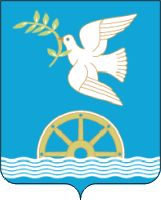 СОВЕТ  СЕЛЬСКОГО ПОСЕЛЕНИЯ ИЛИКОВСКИЙ СЕЛЬСОВЕТ МУНИЦИПАЛЬНОГО РАЙОНА БЛАГОВЕЩЕНСКИЙ РАЙОН РЕСПУБЛИКИБАШКОРТОСТАН